АДМИНИСТРАЦИЯСЕЛЬСКОГО ПОСЕЛЕНИЯ КРАСНЫЙ ЯРМУНИЦИПАЛЬНОГО РАЙОНА КРАСНОЯРСКИЙСАМАРСКОЙ ОБЛАСТИПОСТАНОВЛЕНИЕот «19» августа 2019 года № 173Об ограничении движения транспортных средств по улице Кооперативная, улице Комсомольская, улице Советская и улице Промысловая    с. Красный Яр.    	 В связи с проведением 02.09.2019 г. с 10 ч. 00 мин. на центральной площади с. Красный Яр мероприятия, посвященного «Дню знаний» в целях соблюдения безопасности дорожного движения, Администрация сельского поселения Красный Яр муниципального района Красноярский Самарской области постановляет:                                                На период подготовки и проведения мероприятия 02 сентября 2019 года с 09 ч. 00 мин. до окончания мероприятия, перекрыть движение транспортных средств по ул. Кооперативная от д. 105 в сторону ул. Комсомольская, ул. Комсомольская от д. 100 до центральной площади с. Красный Яр, по ул. Советская от центральной площади с. Красный Яр до д. 34 ул. Советской, от д. 66 ул. Промысловой до д. 82 ул. Промысловой. Опубликовать настоящее Постановление в газете «Красноярские Новости» и разместить в сети Интернет на официальном сайте: http//kryarposelenie.ru. Настоящее постановление вступает в силу с момента официального опубликования. Глава сельского поселения Красный Ярмуниципального района КрасноярскийСамарской области                                                                 А.Г. Бушов    Исп. Демченков М.В.   8(84657) 2-21-59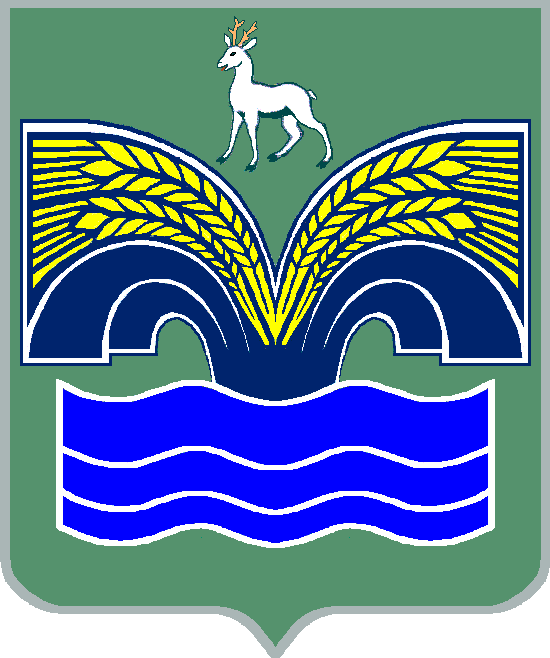 